T.C.BAHÇELİEVLER KAYMAKAMLIĞIİMMİB ERKAN AVCI MESLEKİ VE TEKNİK ANADOLU LİSESİ MÜDÜRLÜĞÜ  İST         İSTANBUL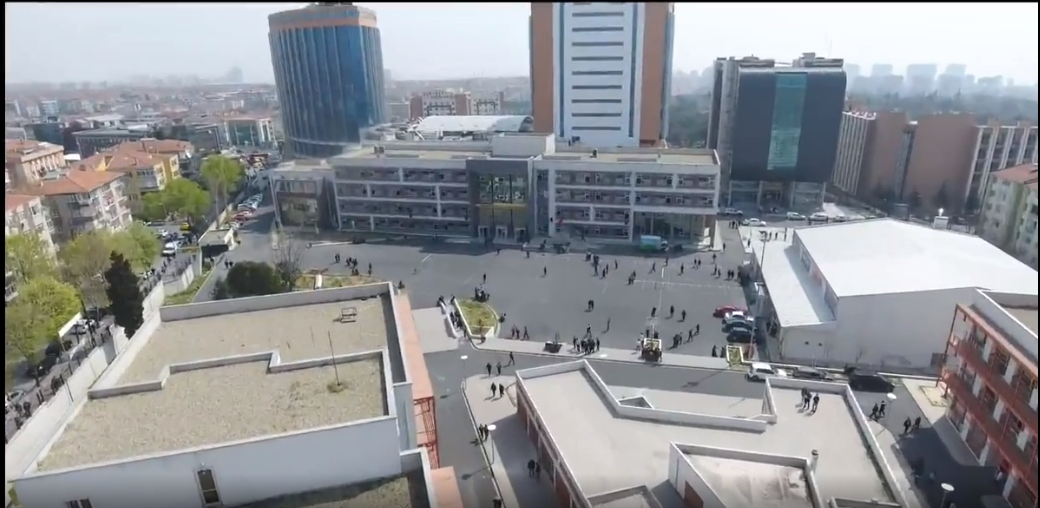 2019-2023STRATEJİK PLANIARALIK 2019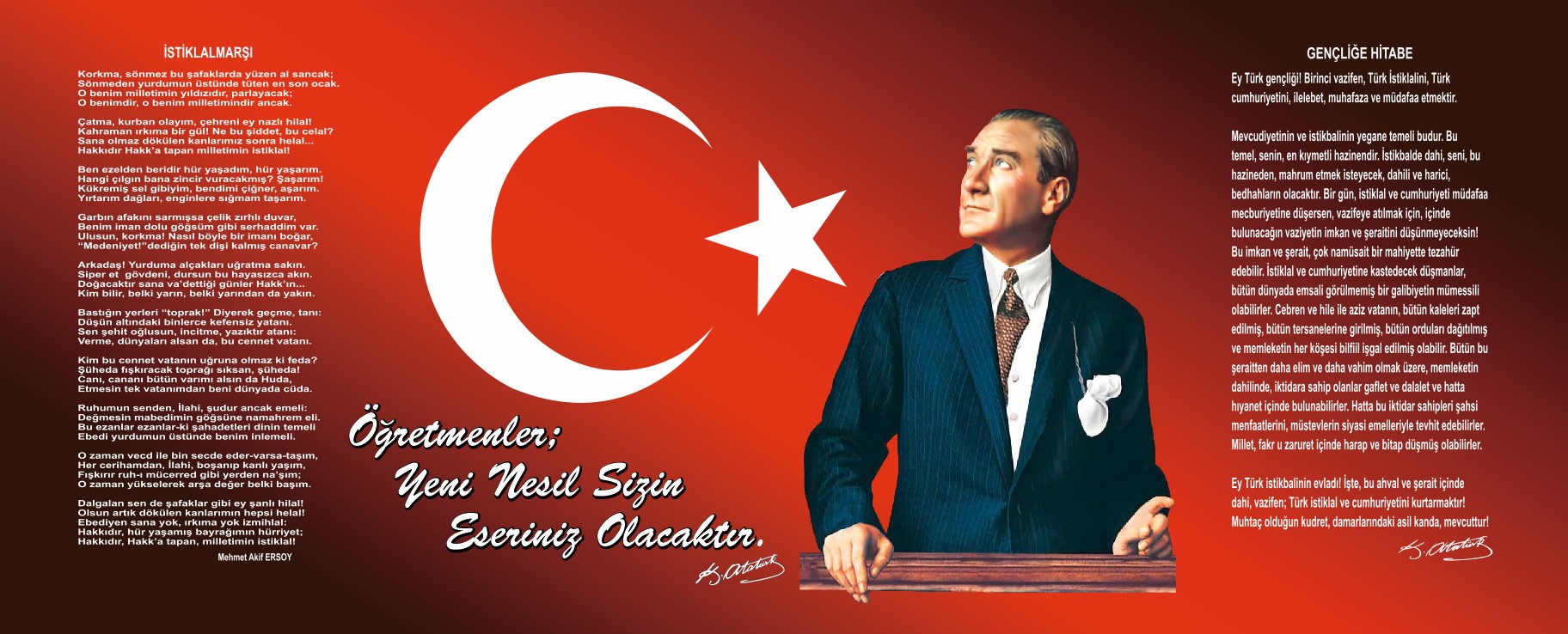        Sunuş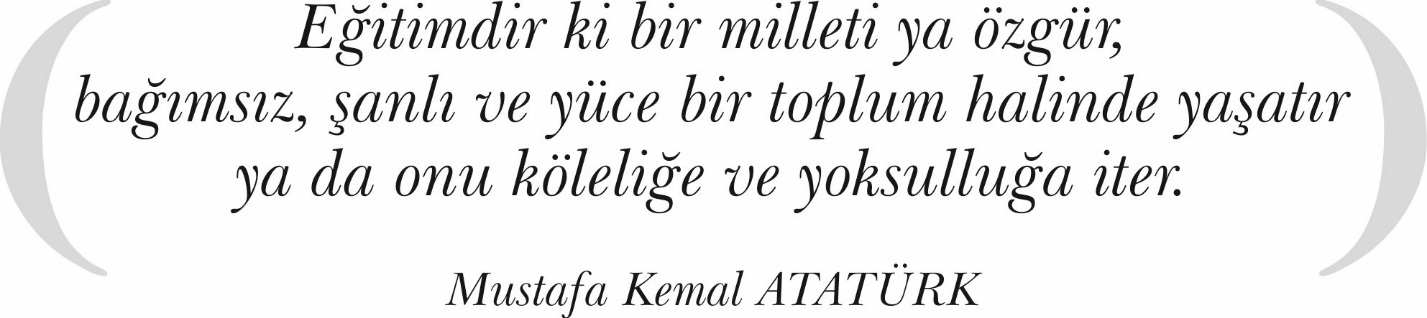 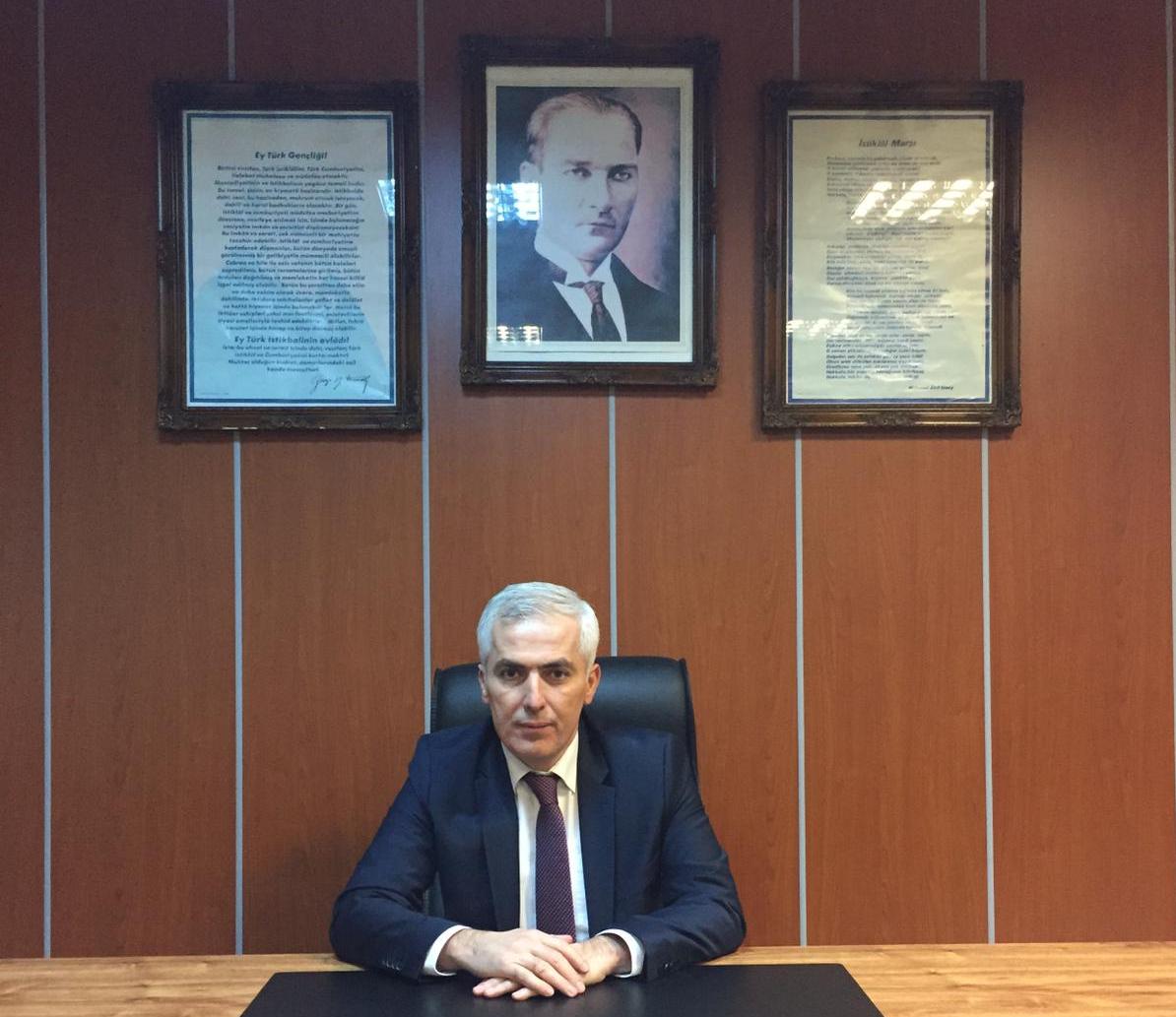 Bakanlığımızın 2023 vizyonu çerçevesinde en önemli unsurlardan biri, Mesleki ve Teknik Eğitimdir. Mesleki ve Teknik Genel Müdürlüğü’nün temel misyonu; Ekonomik ve sosyal sektörlerin işgücü taleplerini mesleki ve teknik eğitim ile karşılamak, isteyenleri meslek sahibi yapmak, ulusal ve uluslararası standartlara uygun mesleki yeterliliğe sahip iş gücü yetiştirmek, mesleği değerli kılmak için strateji ve politikalar geliştirmek ve uygulamaktır.  Bahçelievler İMMİB Erkan Avcı Mesleki ve Teknik Anadolu Lisesi, bu misyonu yerine getirmek için tüm kurum paydaşlarıyla etkili bir şekilde çalışmaktadır. Kaliteli mesleki eğitim, nitelikli iş gücü, ahlaki yönü güçlü, milli ve manevi değerlere bağlı, evrensel değerlere duyarlı bir insan kaynağı oluşturmak temel hedefimizdir.Okulumuz bünyesinde 7 alan bulunmaktadır. İTO Protokolü kapsamında bulunan okulumuzun Sınavlı öğrenci alan Elektrik Elektronik Teknolojisi ve Tasarım Teknolojisi alanlarının yanı sıra, Sınavsız öğrenci alan, Bilişim Teknolojisi, Elektrik Elektronik Teknolojisi, İnşaat teknolojisi, Makine Teknolojisi, Metal Teknolojisi, Mobilya İç Mekan Tasarımı ve Tasarım Teknolojisi alanlarında eğitimlerini tamamlayan öğrencilerimiz meslek lisesi diplomasıyla beraber iş yeri açma belgesi de  alarak İstanbul’un  ve ülkemizin aranan  insan kaynağını oluşturmaktadır.Bahçelievler İMMİB Erkan Avcı Mesleki ve Teknik Anadolu Lisesi olarak hazırladığımız stratejik planımızın nihai hedefi, Döner Sermaye işletmesi de bulunan, okulumuzu üreten okul olarak daha güçlü kılacak protokol ve proje çalışmalarını arttırarak verdiği üst düzey eğitimle, sanayi ile aynı düzeyde üretim yapabilen öğrenciler yetiştiren, yüksek nitelikli bir okul haline getirmektir. Okulumuz bu hedefi gerçekleştirecek bilgi ve birikimi olan insan kaynağına, morale ve güce sahiptir. Eğitim hedeflerimizi gerçekleştirmemizde bize destek olan Milli Eğitim Bakanlığımızın tüm birimlerine, mülki amirliklere, resmi ve özel tüm kurumlara, okulumuzun iç paydaşları; yönetici, öğretmen, personel, öğrenci ve velilerimize, dış paydaşları; protokol yaptığımız ve projelerimize destek olan tüm özel kurum ve kuruluşlara teşekkür ederim.Necati KAYAOkul MüdürüİçindekilerSunuş……………………………………………………………………………………………………   …3içindekiler                                                                                                                                                 5BÖLÜM I: GİRİŞ ve PLAN HAZIRLIK SÜRECİ                                                                                     6BÖLÜM II: DURUM ANALİZİ                                                                                                                     7Okulun Kısa Tanıtımı                                                                                                                                                                   7Okulun Mevcut Durumu: Temel İstatistikler                                                                                                             8PAYDAŞ ANALİZİ                                                                                                                                                                        16GZFT (Güçlü, Zayıf, Fırsat, Tehdit) Analizi                                                                                                                18Gelişim ve Sorun Alanları                                                                                                                                                     21BÖLÜM III: MİSYON, VİZYON VE TEMEL DEĞERLER                                                                   24MİSYONUMUZ                                                                                                                                                                              24VİZYONUMUZ                                                                                                                                                                               24TEMEL DEĞERLERİMİZ                                                                                                                                                           24            BÖLÜM IV: AMAÇ, HEDEF VE EYLEMLER                                                                                         25TEMA I: EĞİTİM VE ÖĞRETİME ERİŞİM                                                                                                                        25TEMA II: EĞİTİM VE ÖĞRETİMDE KALİTENİN ARTIRILMASI                                                                      26TEMAIII:KURUMSALKAPASİTE...........................................................................................................31V. BÖLÜM: MALİYETLEN..........................................................................................................................................     35BÖLÜM I: GİRİŞ ve PLAN HAZIRLIK SÜRECİ2019-2023 dönemi stratejik plan hazırlanması süreci Üst Kurul ve Stratejik Plan Ekibinin oluşturulması ile başlamıştır. Ekip tarafından oluşturulan çalışma takvimi kapsamında ilk aşamada durum analizi çalışmaları yapılmış ve durum analizi aşamasında paydaşlarımızın plan sürecine aktif katılımını sağlamak üzere paydaş anketi, toplantı ve görüşmeler yapılmıştır.Durum analizinin ardından geleceğe yönelim bölümüne geçilerek okulumuzun amaç, hedef, gösterge ve eylemleri belirlenmiştir. Çalışmaları yürüten ekip ve kurul bilgileri altta verilmiştir.STRATEJİK PLAN ÜST KURULUBÖLÜM II: DURUM ANALİZİDurum analizi bölümünde okulumuzun mevcut durumu ortaya konularak neredeyiz sorusuna yanıt bulunmaya çalışılmıştır. Bu kapsamda okulumuzun kısa tanıtımı, okul künyesi ve temel istatistikleri, paydaş analizi ve görüşleri ile okulumuzun Güçlü Zayıf Fırsat ve Tehditlerinin (GZFT) ele alındığı analize yer verilmiştir.Okulun Kısa TanıtımıToplam 54.000 m2’lik alana kurulmuş olan okulumuz 1979-1980 Öğretim yılında Bakırköy Bahçelievler Kültür SokaktaBakırköy Endüstri Meslek Lisesi olarak eğitim öğretime açılmıştır.İlk yıl bir derslik binası ve iki atölyesiyle Tesviye ve Elektrik Bölümleri olarak 88 öğrenci vardı.

1980-1981 Öğretim Yılında Ağaç işleri, Metal işleri, Elektronik ve Yapı Ressamlığı bölümleri açılarak bölüm sayısı arttırılmıştır.

Döner sermaye 1981 yılında kurulmuş olup, asıl faaliyetine 1983 yılından itibaren başlamış ve bugün de devam etmektedir.

1984-1985 Öğretim yılında sanayimizin ihtiyacı olan eğitilmiş çıraklar yetiştirmek için Çıraklık Eğitim Merkezi açılmıştır.

1984-1985 Öğretim yılında Teknik Lise Makine Bölümü açılmıştır.

1986-1987 öğretim yılında çıkan 3308 sayılı yasa gereği okul-sanayi işbirliği çalışmaları devam etmektedir.

Bakırköy ilçesinin bölünerek ilçelere ayrılmasından dolayı okulumuzun adı 17 Aralık 1992 Tarihinden itibaren Bahçelievler Teknik Lise  ve Endüstri Meslek Lisesi olarak değişmiştir.

1993-1994 öğretim yılında Teknik Lise Yapı Ressamlığı Bölümü açılmıştır.

1999 Yılında hayırsever işadamı Fikret Avcı tarafından okulumuza 21 derslikli  ek bina yapılarak bağışlanmış ve okulumuzun adı Bahçelievler Erkan Avcı Anadolu Teknik Lise Teknik Lise ve Endüstri Meslek Lisesi olarak değişmiştir.

1999-2000 Öğretim yılında Teknik Lise Elektronik Bölümü ve Anadolu Teknik Lisesi Bilgisayar bölümleri açılmıştır.2004 yılında MEGEP projesi kapsamında pilot kurum olarak seçilmemizden sonra kurumumuz Elektrik Elektronik alanında ilk 4 yıllık mesleki eğitim programına başlamıştır. Bu kapsamda elektrik elektronik teknolojileri alanı altında Otomasyon Sistemleri, Haberleşme Sistemleri ve Bilgisayar Teknik Servis Dalı  okutulmuştur. Daha sonra Otomasyon Sistemleri dalı ve Bilgisayar Teknik Servis Dalı kapatılarak sadece Haberleşme Sistemleri Dalı pilot proje kapsamında devam etmiştir. İlerleyen yıllarda MEGEP projesinin uygulanması tüm okullara uyarlanmış mesleki eğitim tüm okul ve alanlar için 4 yıl olmuştur.2012 yılında IMMIB- İstanbul Metal ve Maden İhracatçıları birliği okulumuz kampüsü içerisine 45 derslikli (laboratuvar ve atölyeler dahil) modern bir bina yaparak okulumuza bağışlamıştır. 2012-2013 tarihinden itibaren okulumuz IMMIB Erkan Avcı Teknik ve Endüstri Meslek Lisesi olarak isimlendirilmiş, sonraki yıllarda okulların Anadolu lisesi kapsamına alınmasıyla, İMMİB Erkan Avcı Mesleki ve Teknik Anadolu Lisesi olarak isimlendirilmiştir.2012 yılının Ekim ayından sonra okulun eski derslik ve atölyeleri yıkılarak 19.000.000 TL’lik yeni tesislerin yapılmasına  başlanmıştır.2014 yılında yapımı tamamlanarak yeni binalarında eğitim öğretime devam etmiştir.2019 yılında proje okulu kapsamına alınmıştır.2019 yılında güncellenen makine ve teçhizatıyla, projeleriyle faaliyetler ve etkinlikleriyle eğitim öğretim ve sektörün ihtiyaçları doğrultusunda 2023 hedefinde kararlı emin adımlarla ilerlemektedir.Okulun Mevcut Durumu: Temel İstatistiklerOkul KünyesiOkulumuzun temel girdilerine ilişkin bilgiler altta yer alan okul künyesine ilişkin tabloda yer almaktadır.Temel Bilgiler Tablosu- Okul Künyesi Çalışan BilgileriOkulumuzun çalışanlarına ilişkin bilgiler altta yer alan tabloda belirtilmiştir.Çalışan Bilgileri TablosuOkulumuz Bina ve Alanları	Okulumuzun binası ile açık ve kapalı alanlarına ilişkin temel bilgiler altta yer almaktadır.Okul Yerleşkesine İlişkin Bilgiler Sınıf ve Öğrenci BilgileriOkulumuzda yer alan sınıfların öğrenci sayıları alttaki tabloda verilmiştir.Donanım ve Teknolojik KaynaklarımızTeknolojik kaynaklar başta olmak üzere okulumuzda bulunan çalışır durumdaki donanım malzemesine ilişkin bilgiye alttaki tabloda yer verilmiştir.Teknolojik Kaynaklar TablosuGelir ve Gider BilgisiOkulumuzun genel bütçe ödenekleri, okul aile birliği gelirleri ve diğer katkılarda dâhil olmak üzere gelir ve giderlerine ilişkin son iki yıl gerçekleşme bilgileri alttaki tabloda verilmiştir.PAYDAŞ ANALİZİKurumumuzun temel paydaşları öğrenci, veli ve öğretmen olmakla birlikte eğitimin dışsal etkisi nedeniyle okul çevresinde etkileşim içinde olunan geniş bir paydaş kitlesi bulunmaktadır. Paydaşlarımızın görüşleri anket, toplantı, dilek ve istek kutuları, elektronik ortamda iletilen önerilerde dâhil olmak üzere çeşitli yöntemlerle sürekli olarak alınmaktadır.Paydaş anketlerine ilişkin ortaya çıkan temel sonuçlara altta yer verilmiştir: Öğrenci Anketi Sonuçları: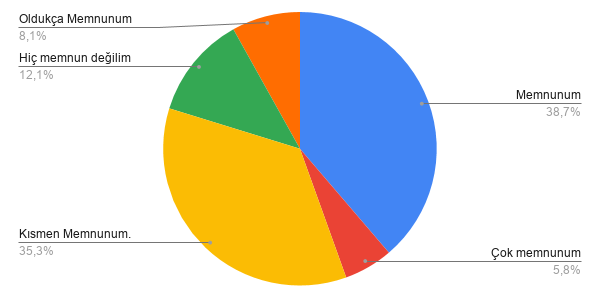 Öğretmen Anketi Sonuçları: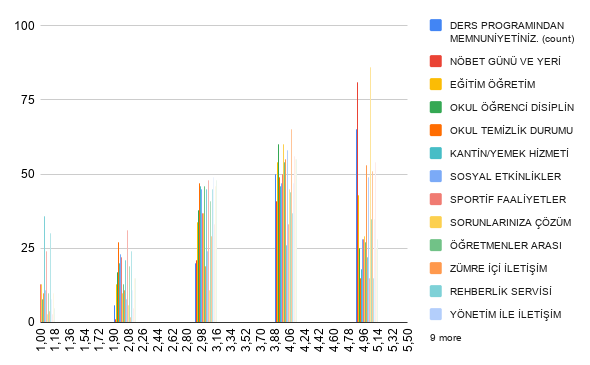 Veli Anketi Sonuçları: GZFT (Güçlü, Zayıf, Fırsat, Tehdit) Analizi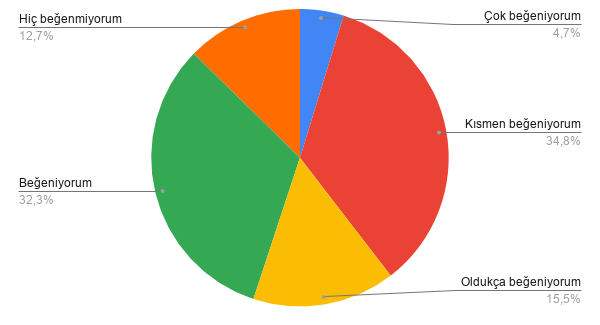 Okulumuzun temel istatistiklerinde verilen okul künyesi, çalışan bilgileri, bina bilgileri, teknolojik kaynak bilgileri ve gelir gider bilgileri ile paydaş anketleri sonucunda ortaya çıkan sorun ve gelişime açık alanlar iç ve dış faktör olarak değerlendirilerek GZFT tablosunda belirtilmiştir. Dolayısıyla olguyu belirten istatistikler ile algıyı ölçen anketlerden çıkan sonuçlar tek bir analizde birleştirilmiştir.Kurumun güçlü ve zayıf yönleri donanım, malzeme, çalışan, iş yapma becerisi, kurumsal iletişim gibi çok çeşitli alanlarda kendisinden kaynaklı olan güçlülükleri ve zayıflıkları ifade etmektedir ve ayrımda temel olarak okul müdürü/müdürlüğü kapsamından bakılarak iç faktör ve dış faktör ayrımı yapılmıştır. İç Faktörler Güçlü YönlerZayıf YönlerDış Faktörler FırsatlarTehditlerGelişim ve Sorun AlanlarıGelişim ve sorun alanları analizi ile GZFT analizi sonucunda ortaya çıkan sonuçların planın geleceğe yönelim bölümü ile ilişkilendirilmesi ve buradan hareketle hedef, gösterge ve eylemlerin belirlenmesi sağlanmaktadır. Gelişim ve sorun alanları ayrımında eğitim ve öğretim faaliyetlerine ilişkin üç temel tema olan Eğitime Erişim, Eğitimde Kalite ve kurumsal Kapasite kullanılmıştır. Eğitime erişim, öğrencinin eğitim faaliyetine erişmesi ve tamamlamasına ilişkin süreçleri; Eğitimde kalite, öğrencinin akademik başarısı, sosyal ve bilişsel gelişimi ve istihdamı da dâhil olmak üzere eğitim ve öğretim sürecinin hayata hazırlama evresini; Kurumsal kapasite ise kurumsal yapı, kurum kültürü, donanım, bina gibi eğitim ve öğretim sürecine destek mahiyetinde olan kapasiteyi belirtmektedir.Gelişim ve sorun alanlarına ilişkin GZFT analizinden yola çıkılarak saptamalar yapılırken yukarıdaki tabloda yer alan ayrımda belirtilen temel sorun alanlarına dikkat edilmesi gerekmektedir.Gelişim ve Sorun AlanlarımızBÖLÜM III: MİSYON, VİZYON VE TEMEL DEĞERLEROkul Müdürlüğümüzün Misyon, vizyon, temel ilke ve değerlerinin oluşturulması kapsamında öğretmenlerimiz, öğrencilerimiz, velilerimiz, çalışanlarımız ve diğer paydaşlarımızdan alınan görüşler, sonucunda stratejik plan hazırlama ekibi tarafından oluşturulan Misyon, Vizyon, Temel Değerler; Okulumuz üst kurulana sunulmuş ve üst kurul tarafından onaylanmıştır.MİSYONUMUZ  	“Bugünün ve geleceğin ihtiyaçlarının ışığında; milli ve manevi değerlere bağlı ve bu değerleri çağdaş düşüncelerle destekleyebilen ve sentezleyebilen, teknolojiyi en iyi şekilde kullanabilecek mesleki bilgi, beceriye sahip, emeğe saygı duyan, faziletli, kendine güvenen nitelikli insan gücünü oluşturacak fertleri yetiştirmektir.”VİZYONUMUZ  	“Sosyal ve kültürel alanda örnek, Mesleki ve Teknik alanda öncü, Çağdaş ve dinamik bir eğitim kurumu olmak”TEMEL DEĞERLERİMİZ Anayasamızda ifadesini bulan Atatürk İlke ve İnkılaplarına bağlıyız.Hoşgörülüyüz.İlgiliyiz.Fedakarız.İşimizi severek yaparız.Sevgi ve saygıyı esas alırız. Paydaşlarımızın katılımın ve mutluluğunu sağlarız.  Dürüstlük ve güvenirlik çerçevesinde hizmet sunarız.Kaliteli eğitim. Kişilik haklarına önem veririz.  Topluma ve çevreye duyarlıyız.İdealist öğrenci yetiştiririz. Adaletliyiz.Ayrıca, 1739 Sayılı Milli Eğitim Temel Kanununda yer alan Türk Milli Eğitiminin amaçları ve ilkeleri de bir resmi kurum olan okulumuzu bağlamaktadır.BÖLÜM IV: AMAÇ, HEDEF VE EYLEMLERTEMA I: EĞİTİM VE ÖĞRETİME ERİŞİMStratejik Amaç 1:Kayıt bölgemizde yer alan bütün lise kademesindeki öğrencilerin okullaşma oranlarını artıran, uyum ve devamsızlık sorunlarını gideren, onlara katılım ve tamamlama imkânı sunan etkin bir eğitim ve öğretime erişim süreci hâkim kılınacaktır.Stratejik Hedef 1.1:Kayıt bölgemizde yer alan lise kademesindeki öğrencilerin okullaşma oranları artırılacak, uyum, devamsızlık, katılım ve tamamlama sorunları giderilecektir.Performans Göstergeleri EylemlerTEMA II: EĞİTİM VE ÖĞRETİMDE KALİTENİN ARTIRILMASIStratejik Amaç 1:    Bu tema altında akademik başarı, sınav kaygıları, sınıfta kalma, ders başarıları ve kazanımları, disiplin sorunları, öğrencilerin bilimsel, sanatsal, kültürel ve sportif faaliyetleri yer almaktadır. Stratejik Amaç 2:    Öğrencilerimizin gelişen dünyaya uyum sağlayacak şekilde donanımlı bireyler olabilmesi için eğitim ve öğretimde kalite artırılacaktır. Stratejik Hedef 2.1:   Öğrenme kazanımlarını takip eden ve başta veli, okul ve öğrencilerimizin yakın çevresi olmak üzere tüm paydaşları sürece dâhil eden bir yönetim anlayışı ile öğrencilerimizin akademik başarıları artırılacaktır.Performans GöstergeleriEylemlerStratejik Hedef 2.2:Öğrencilerimizin bilimsel, kültürel, sanatsal, sportif ve toplum hizmeti alanlarında etkinliklere katılımı artırılacak, yetenek ve becerileri geliştirilecektir. Performans GöstergeleriEylemlerTEMA III: KURUMSAL KAPASİTEStratejik Amaç 3: Okulumuzun beşeri, mali, fiziki ve teknolojik unsurları ile yönetim ve organizasyonu, eğitim ve öğretimin niteliğini ve eğitime erişimi yükseltecek biçimde geliştirilecektir.Stratejik Hedef 3.1: Okulumuz personelinin mesleki yeterlilikleri ile iş doyumu ve motivasyonları artırılacaktır.Performans GöstergeleriEylemlerStratejik Hedef 3.2: Okulumuzun mali ve fiziksel altyapısı eğitim ve öğretim faaliyetlerinden beklenen sonuçların elde edilmesini sağlayacak biçimde sürdürülebilirlik ve verimlilik esasına göre geliştirilecektir.Performans göstergeleriEylemlerStratejik Hedef 3.3: Atölye ve laboratuarların fiziki alt yapısı güçlendirilecektir.Performans göstergeleriEylemlerStratejik Hedef 3.4: Okulumuzun yönetsel süreçleri, etkin bir izleme ve değerlendirme sistemiyle desteklenen, katılımcı, şeffaf ve hesap verebilir biçimde geliştirilecektir.Performans göstergeleriEylemlerV. BÖLÜM: MALİYETLENDİRME2019-2023 Stratejik Planı Faaliyet/Proje Maliyetlendirme TablosuVI. BÖLÜM: İZLEME VE DEĞERLENDİRMEOkulumuz Stratejik Planı izleme ve değerlendirme çalışmalarında 5 yıllık Stratejik Planın izlenmesi ve 1 yıllık gelişim planının izlenmesi olarak ikili bir ayrıma gidilecektir. Stratejik planın izlenmesinde 6 aylık dönemlerde izleme yapılacak denetim birimleri, il ve ilçe millî eğitim müdürlüğü ve Bakanlık denetim ve kontrollerine hazır halde tutulacaktır.Yıllık planın uygulanmasında yürütme ekipleri ve eylem sorumlularıyla aylık ilerleme toplantıları yapılacaktır. Toplantıda bir önceki ayda yapılanlar ve bir sonraki ayda yapılacaklar görüşülüp karara bağlanacaktır.Üst Kurul BilgileriÜst Kurul BilgileriEkip BilgileriEkip BilgileriAdı SoyadıUnvanıAdı SoyadıUnvanıNECATİ KAYAMÜDÜRORHAN CELEPÖĞRETMENM. BAHADIR GÜLBAYMÜD. YAR.RAMAZAN CİHAN ARSLANÖĞRETMENMERVE DÖĞENCİMÜD. YAR.ADEM KILIÇÖĞRETMENÖMER ANIL DÜŞMEZMÜD. YAR.ABDULKADİR NALBANTÖĞRETMENZÜLFÜ HALİSÇELİKMÜD. YAR.RESUL YILDIZÖĞRETMENMEMİLİ SERTTAŞMÜD. YAR.HAKAN ÖZDEMİRÖĞRETMENMEHTAP BAYAM İLHANMÜD. YAR.M. EMİN AKYOLÖĞRETMENİli: İSTANBULİli: İSTANBULİli: İSTANBULİli: İSTANBULİlçesi: BAHÇELİEVLERİlçesi: BAHÇELİEVLERİlçesi: BAHÇELİEVLERİlçesi: BAHÇELİEVLERAdres: BAHÇELİEVLER MAHALLESİ KÜLTÜR SOKAK NO:3 BAHÇELİEVLER MAHALLESİ KÜLTÜR SOKAK NO:3 BAHÇELİEVLER MAHALLESİ KÜLTÜR SOKAK NO:3 Coğrafi Konum (link):Coğrafi Konum (link):https://www.google.com/maps/place/%C4%B0MM%C4%B0B+Erkan+Avc%C4%B1+Mesleki+ve+Teknik+Anadolu+Lisesi/@40.996199,28.861881,16z/data=!4m5!3m4!1s0x0:0x2f7488d224510b53!8m2!3d40.996063!4d28.8619826?hl=tr-TRhttps://www.google.com/maps/place/%C4%B0MM%C4%B0B+Erkan+Avc%C4%B1+Mesleki+ve+Teknik+Anadolu+Lisesi/@40.996199,28.861881,16z/data=!4m5!3m4!1s0x0:0x2f7488d224510b53!8m2!3d40.996063!4d28.8619826?hl=tr-TRTelefon Numarası: 0212 441 42 210212 441 42 210212 441 42 21Faks Numarası:Faks Numarası:0212 441 42 960212 441 42 96e- Posta Adresi:158539@meb.k12.tr158539@meb.k12.tr158539@meb.k12.trWeb sayfası adresi:Web sayfası adresi:http://immiberkanavci.meb.k12.trhttp://immiberkanavci.meb.k12.trKurum Kodu:158539158539158539Öğretim Şekli:Öğretim Şekli:(Tam Gün/İkili Eğitim)(Tam Gün/İkili Eğitim)Okulun Hizmete Giriş Tarihi : 1979Okulun Hizmete Giriş Tarihi : 1979Okulun Hizmete Giriş Tarihi : 1979Okulun Hizmete Giriş Tarihi : 1979Toplam Çalışan SayısıToplam Çalışan Sayısı236236Öğrenci Sayısı:Kız430430Öğretmen SayısıKadın9292Öğrenci Sayısı:Erkek19391939Öğretmen SayısıErkek120120Öğrenci Sayısı:Toplam23692369Öğretmen SayısıToplam212212Derslik Başına Düşen Öğrenci SayısıDerslik Başına Düşen Öğrenci SayısıDerslik Başına Düşen Öğrenci Sayısı:23Şube Başına Düşen Öğrenci SayısıŞube Başına Düşen Öğrenci SayısıŞube Başına Düşen Öğrenci Sayısı:27Öğretmen Başına Düşen Öğrenci SayısıÖğretmen Başına Düşen Öğrenci SayısıÖğretmen Başına Düşen Öğrenci Sayısı:12Şube Başına 30’dan Fazla Öğrencisi Olan Şube SayısıŞube Başına 30’dan Fazla Öğrencisi Olan Şube SayısıŞube Başına 30’dan Fazla Öğrencisi Olan Şube Sayısı:29Öğrenci Başına Düşen Toplam Gider MiktarıÖğrenci Başına Düşen Toplam Gider MiktarıÖğrenci Başına Düşen Toplam Gider Miktarı200 TLÖğretmenlerin Kurumdaki Ortalama Görev SüresiÖğretmenlerin Kurumdaki Ortalama Görev SüresiÖğretmenlerin Kurumdaki Ortalama Görev Süresi30Unvan*ErkekKadınToplamOkul Müdürü ve Müdür Yardımcısı527Branş Öğretmeni11485199Rehber Öğretmen156İdari Personel224Yardımcı Personel13417Güvenlik Personeli123Toplam Çalışan Sayıları136100236Okul BölümleriOkul BölümleriÖzel AlanlarVarYokOkul Kat Sayısı3+1-7+2Çok Amaçlı Salon1Derslik Sayısı101Çok Amaçlı Saha-Derslik Alanları (m2)56Kütüphane1Kullanılan Derslik Sayısı71Fen Laboratuvarı2Şube Sayısı88Bilgisayar Laboratuvarı21İdari Odaların Alanı (m2)18İş Atölyesi21Öğretmenler Odası (m2)1100Beceri Atölyesi-Okul Oturum Alanı (m2)8000Pansiyon-Okul Bahçesi (Açık Alan)(m2)26000Okul Kapalı Alan (m2)40000Sanatsal, bilimsel ve sportif amaçlı toplam alan (m2)3000Kantin (m2)800Tuvalet Sayısı58Diğer (………….)SINIFIKızErkekToplamSINIFIKızErkekToplamAMP -  9. Sınıf / A Şubesi (ALANI YOK)62834AMP - 10. Sınıf / A Şubesi (BİLİŞİM TEKNOLOJİLERİ ALANI)42529AMP -  9. Sınıf / B Şubesi (ALANI YOK)62531AMP - 10. Sınıf / B Şubesi (BİLİŞİM TEKNOLOJİLERİ ALANI)52429AMP -  9. Sınıf / C Şubesi (ALANI YOK)72835AMP - 10. Sınıf / C Şubesi (ELEKTRİK- ELEKTRONİK TEKNOLOJİSİ ALANI)02323AMP -  9. Sınıf / D Şubesi (ALANI YOK)52631AMP - 10. Sınıf / D Şubesi (ELEKTRİK- ELEKTRONİK TEKNOLOJİSİ ALANI)02323AMP -  9. Sınıf / E Şubesi (ALANI YOK)53035AMP - 10. Sınıf / E Şubesi (ELEKTRİK- ELEKTRONİK TEKNOLOJİSİ ALANI)02323AMP -  9. Sınıf / F Şubesi (ALANI YOK)52732AMP - 10. Sınıf / F Şubesi (ELEKTRİK- ELEKTRONİK TEKNOLOJİSİ ALANI)12122AMP -  9. Sınıf / G Şubesi (ALANI YOK)62430AMP - 10. Sınıf / H Şubesi (İNŞAAT TEKNOLOJİSİ ALANI)72128AMP -  9. Sınıf / H Şubesi (ALANI YOK)52732AMP - 10. Sınıf / I Şubesi (İNŞAAT TEKNOLOJİSİ ALANI)42226AMP -  9. Sınıf / I Şubesi (ALANI YOK)62935AMP - 10. Sınıf / J Şubesi (MAKİNE TEKNOLOJİSİ ALANI)12728AMP -  9. Sınıf / J Şubesi (ALANI YOK)42529AMP - 10. Sınıf / K Şubesi (MAKİNE TEKNOLOJİSİ ALANI)12829AMP -  9. Sınıf / K Şubesi (ALANI YOK)42832AMP - 10. Sınıf / L Şubesi (MAKİNE TEKNOLOJİSİ ALANI)22729AMP -  9. Sınıf / L Şubesi (ALANI YOK)52732AMP - 10. Sınıf / N Şubesi (METAL TEKNOLOJİSİ ALANI)1910AMP -  9. Sınıf / M Şubesi (ALANI YOK)52732AMP - 10. Sınıf / P Şubesi (MOBİLYA VE İÇ MEKAN TASARIMI ALANI)111728AMP -  9. Sınıf / N Şubesi (ALANI YOK)52732AMP - 10. Sınıf / R Şubesi (MOBİLYA VE İÇ MEKAN TASARIMI ALANI)151227AMP -  9. Sınıf / O Şubesi (ALANI YOK)42630AMP - 10. Sınıf / T Şubesi (TASARIM TEKNOLOJİLERİ ALANI)61218AMP -  9. Sınıf / P Şubesi (ALANI YOK)42428AMP - 10. Sınıf / U Şubesi (TASARIM TEKNOLOJİLERİ ALANI)41519AMP -  9. Sınıf / R Şubesi (ALANI YOK)82634ATP - 10. Sınıf / A Şubesi (TASARIM TEKNOLOJİLERİ ALANI)141630AMP -  9. Sınıf / S Şubesi (ALANI YOK)72633ATP - 10. Sınıf / B Şubesi (ELEKTRİK- ELEKTRONİK TEKNOLOJİSİ ALANI)02929AMP -  9. Sınıf / T Şubesi (ALANI YOK)172138AMP - 11. Sınıf / A Şubesi (BİLİŞİM TEKNOLOJİLERİ ALANI)52631AMP -  9. Sınıf / U Şubesi (ALANI YOK)42832AMP - 11. Sınıf / B Şubesi (BİLİŞİM TEKNOLOJİLERİ ALANI)33033ATP -  9. Sınıf / A Şubesi (TASARIM TEKNOLOJİLERİ ALANI)42529AMP - 11. Sınıf / C Şubesi (ELEKTRİK- ELEKTRONİK TEKNOLOJİSİ ALANI)03030ATP -  9. Sınıf / B Şubesi (ELEKTRİK- ELEKTRONİK TEKNOLOJİSİ ALANI)03030AMP - 11. Sınıf / D Şubesi (ELEKTRİK- ELEKTRONİK TEKNOLOJİSİ ALANI)12425AMP - 12. Sınıf / A Şubesi (BİLİŞİM TEKNOLOJİLERİ ALANI)43539AMP - 11. Sınıf / E Şubesi (ELEKTRİK- ELEKTRONİK TEKNOLOJİSİ ALANI)31518AMP - 12. Sınıf / B Şubesi (BİLİŞİM TEKNOLOJİLERİ ALANI)11213AMP - 11. Sınıf / F Şubesi (ELEKTRİK- ELEKTRONİK TEKNOLOJİSİ ALANI)02020AMP - 12. Sınıf / C Şubesi (ELEKTRİK- ELEKTRONİK TEKNOLOJİSİ ALANI)01818AMP - 11. Sınıf / G Şubesi (ELEKTRİK- ELEKTRONİK TEKNOLOJİSİ ALANI)02222AMP - 12. Sınıf / D Şubesi (ELEKTRİK- ELEKTRONİK TEKNOLOJİSİ ALANI)21517AMP - 11. Sınıf / H Şubesi (İNŞAAT TEKNOLOJİSİ ALANI)71724AMP - 12. Sınıf / E Şubesi (ELEKTRİK- ELEKTRONİK TEKNOLOJİSİ ALANI)21517AMP - 11. Sınıf / I Şubesi (İNŞAAT TEKNOLOJİSİ ALANI)82533AMP - 12. Sınıf / F Şubesi (ELEKTRİK- ELEKTRONİK TEKNOLOJİSİ ALANI)12324AMP - 11. Sınıf / J Şubesi (MAKİNE TEKNOLOJİSİ ALANI)32427AMP - 12. Sınıf / G Şubesi (ELEKTRİK- ELEKTRONİK TEKNOLOJİSİ ALANI)11617AMP - 11. Sınıf / K Şubesi (MAKİNE TEKNOLOJİSİ ALANI)01717AMP - 12. Sınıf / H Şubesi (İNŞAAT TEKNOLOJİSİ ALANI)51722AMP - 11. Sınıf / L Şubesi (MAKİNE TEKNOLOJİSİ ALANI)01919AMP - 12. Sınıf / I Şubesi (İNŞAAT TEKNOLOJİSİ ALANI)52328AMP - 11. Sınıf / M Şubesi (MAKİNE TEKNOLOJİSİ ALANI)01818AMP - 12. Sınıf / J Şubesi (MAKİNE TEKNOLOJİSİ ALANI)12930AMP - 11. Sınıf / N Şubesi (METAL TEKNOLOJİSİ ALANI)32831AMP - 12. Sınıf / L Şubesi (MAKİNE TEKNOLOJİSİ ALANI)01515AMP - 11. Sınıf / O Şubesi (METAL TEKNOLOJİSİ ALANI)52732AMP - 12. Sınıf / M Şubesi (MAKİNE TEKNOLOJİSİ ALANI)13334AMP - 11. Sınıf / P Şubesi (MOBİLYA VE İÇ MEKAN TASARIMI ALANI)101727AMP - 12. Sınıf / N Şubesi (METAL TEKNOLOJİSİ ALANI)099AMP - 11. Sınıf / R Şubesi (MOBİLYA VE İÇ MEKAN TASARIMI ALANI)82028AMP - 12. Sınıf / P Şubesi (MOBİLYA VE İÇ MEKAN TASARIMI ALANI)121325AMP - 11. Sınıf / S Şubesi (MOBİLYA VE İÇ MEKAN TASARIMI ALANI)15924AMP - 12. Sınıf / R Şubesi (MOBİLYA VE İÇ MEKAN TASARIMI ALANI)111122AMP - 11. Sınıf / T Şubesi (TASARIM TEKNOLOJİLERİ ALANI)92433AMP - 12. Sınıf / S Şubesi (MOBİLYA VE İÇ MEKAN TASARIMI ALANI)71118AMP - 11. Sınıf / U Şubesi (TASARIM TEKNOLOJİLERİ ALANI)81725AMP - 12. Sınıf / T Şubesi (TASARIM TEKNOLOJİLERİ ALANI)141731AMP - 11. Sınıf / V Şubesi (ELEKTRİK- ELEKTRONİK TEKNOLOJİSİ ALANI)12425AMP - 12. Sınıf / V Şubesi (ELEKTRİK- ELEKTRONİK TEKNOLOJİSİ ALANI)11314ATP - 11. Sınıf / A Şubesi (BİLİŞİM TEKNOLOJİLERİ ALANI)102434ATP - 12. Sınıf / A Şubesi (BİLİŞİM TEKNOLOJİLERİ ALANI)82331ATP - 11. Sınıf / B Şubesi (ELEKTRİK- ELEKTRONİK TEKNOLOJİSİ ALANI)13334ATP - 12. Sınıf / B Şubesi (ELEKTRİK- ELEKTRONİK TEKNOLOJİSİ ALANI)02020ATP - 11. Sınıf / C Şubesi (İNŞAAT TEKNOLOJİSİ ALANI)82432ATP - 12. Sınıf / C Şubesi (İNŞAAT TEKNOLOJİSİ ALANI)92029ATP - 11. Sınıf / D Şubesi (MAKİNE TEKNOLOJİSİ ALANI)43034ATP - 12. Sınıf / E Şubesi (TASARIM TEKNOLOJİLERİ ALANI)16925ATP - 11. Sınıf / E Şubesi (TASARIM TEKNOLOJİLERİ ALANI)191635Akıllı Tahta Sayısı157TV Sayısı4Masaüstü Bilgisayar Sayısı120Yazıcı Sayısı20Taşınabilir Bilgisayar Sayısı38Fotokopi Makinesi Sayısı5Projeksiyon Sayısı1İnternet Bağlantı Hızı30YıllarGelir MiktarıGider Miktarı2017392.547,12435.903,552018391.997,10461.881,01ÖğrencilerPROJE VE ETKİNLİKLERE YÜKSEK KATILIM GÖSTERMELERİ VE KATILAN ÖĞRENCİLERİN BAŞARILARIÖğrenci sayısının sınıflarda dengeli dağılımıÇalışanlar1.DEĞİŞİK BRANŞLARDA ÖĞRENCİLERİ YÖNLENDİREN GİRİŞİMCİ ÖĞRETMEN KADROSU2. Güçlü ve deneyimli öğretmen kadrosu 3. Çalışanlarımızın uyumlu ve iş birliği içinde çalışma ve kurum kültürüne sahip olması4. Öğretmen yönetici iş birliğinin güçlü olmasıVeliler1. İLGİLİ VELİLERİN OKUL VE EĞİTİME DESTEK VERMELERİ2.Okul Aile İşbirliğine önem veren velilerimizin olması3.Veli iletişiminin güçlü olması4.Okul Aile Birliğinin aktif çalışmasıBina ve Yerleşke1. Konum olarak merkezi bir yerleşim yerinde olması2. Okul fiziki yapısının iyi durumda olması3. Sınıflardaki öğrenme merkezlerinin okul öncesi eğitim programına göre oluşturulmuş olması4. Okula ulaşımın kolay olması5.Okula yakın bir hastanenin bulunması6.Okul bahçesinin dış mekan etkinlikleri için uygun olmasıDonanım1. MESLEKİ EĞİTİM İÇİN TÜM GEREKLİ EKİPMANLARA SAHİP OLMASI2.ADSL bağlantısının olması3.Güvenlik kameralarının olması4.Her sınıfta Etkileşimli Tahta olmasıBütçeKANTİN VB. ALANLARIN KİRALANMASINDAN ELDE EDİLEN GELİRLERYönetim Süreçleri1. Yönetim kadrosunun kadrolu yöneticilerden oluşması2. Şeffaf, paylaşımcı, değişime açık bir yönetim anlayışının bulunması3.Komisyonların etkin çalışması4.Yeniliklerin okul yönetimi ve öğretmenler tarafından takip edilerek uygulanmasıİletişim Süreçleri1. BEŞERİ İLİŞKİLERİN ÖN PLANDA TUTULARAK RAHAT BİR İLETİŞİM ORTAMININ SAĞLANMASI2. Dış paydaşlara yakın bir konumda bulunması3. Okulun diğer okul ve kurumlarla işbirliği içinde olması4.Okul yönetici ve öğretmenlerinin ihtiyaç duyduğunda İlçe Milli Eğitim Müdürlüğü yöneticilerine ulaşabilmesi5.Okul Aile Birliğinin iş birliğine açık olması6.STK ve yerel yönetimlerle işbirliği içinde olunması7. Üniversite ile işbirliğinde olunmasıvb1. DÖNER SERMAYE ÜZERİNDEN PİYASAYA ÜRETİM YAPILMASI2. Rehberlik normunun yeniden verilmesiyle rehberlik servisinin aktif çalışmaya başlaması3. Temizlik ve hijyene dikkat edilmesi 4.Çeşitli proje ve uygulamalar kapsamında okulun pilot okul olarak seçilmesi5. Okulumuzun güçlü bir bilgi birikimine ve deneyime sahip olması6.Öğretmenlik deneyimi ve beceri eğitimi için öğretmen adayı öğrencilerinin okulumuzda eğitim alıyor olması7.Beyaz Bayrak, Beslenme Dostu Okul ve Eko Okul olmamızÖğrenciler	1.Öğrenciler arası sosyal - kültürel ve sosyal-ekonomik farklılıklar2.Öğrencilerin şiddet içeren yayınlar izlemesi3.Teknolojik aletlere bağımlılığın artışı4.Kaynaştırma öğrencilerin eğitiminin kalabalık sınıflarda zorlaşması5. okul mevcudunun Türkiye ortalamasının çok üzerinde olmasıÇalışanlar1.Bireysel performansların takdir ve ödüllendirmelerinin okul dışı üst yönetimleri tarafından yapılamaması2.Sendikal grupların iletişimi olumsuz yönde etkilemesi3.Öğretmen kadrosunun kalabalık olmasından dolayı görev bilinci olmayan öğretmenlerin eğitimi olumsuz etkilemesiVeliler1.Velilerin okul ve eğitim öğretime yönelik olumsuz tutumları2. Parçalanmış ailelere mensup öğrenci sayısının fazlalığı3. İlgisiz ve bilinçsiz veli profilinin fazla olmasıBina ve Yerleşke1.Okulun yeniden inşa edilmesinden sonra inşaatın yarım bırakılması ve tamamlanmaması2.Okul binasında birçok yerin yağmur sularıyla zarar görmesi3.(9) katlı binanın eğitim öğretime uygun dizayn edilmemesiDonanımTemrinlik ödeneklerinin düzenli bir şekilde gönderilmemesiBütçe1.Okulun temizlik, personel, beslenme ve benzeri ihtiyaçları için veliler tarafından verilen ücretin yetersiz kalması 2.Sosyal etkinliklerin çeşitlendirilebilmesi için yeterli kaynağın olmamasıYönetim Süreçleri1.6 müdür yardımcısının okul büyüklüğüne göre yetersiz kalması2.Yetki ve sorumlulukların alt birimleri yeterli şekilde yönetilmemesi3.Yönetim tarafından yeterli şekilde inisiyatif kullanılmamasıİletişim Süreçleri1.Okulun büyük olmasından dolayı öğretmenlerin birbirlerini tanımamasıvbPolitikOkulun merkezi olmasından dolayı il milli eğitim müdürlüğü, ilçe milli eğitim müdürlüğü ve belediyelerin okula katkı sağlamasıEkonomikMesleki Teknik genel müdürlüğünün gönderdiği işler ve piyasadan alınan işlerin döner sermaye kapsamında okula, öğrenciye ve öğretmene katkı sağlamasıSosyolojikOkulun bulunduğu semtin nezih olmasından dolayı, öğrencilerin güvenli bir ortamda eğitim görmeleriTeknolojikTeknoloji aracılığıyla eğitim öğretim faaliyetlerinde ihtiyaca göre altyapı, sistem ve donanımların geliştirilmesi ve kullanılması ile öğrenme süreçlerinde dijital içerik ve beceri destekli dönüşüm imkânlarına sahip olunmasıMevzuat-YasalBakanlığın mevzuat çalışmalarında yeni sisteme uyum sağlamada yasal dayanaklara sahip olmasıEkolojik1.Çevre duyarlılığı olan kuramların MEB ile iş birliği yapması, uygulanan müfredatta çevreye yönelik tema ve kazanımların bulunması2. Okul bünyesinde okul köpekleri ve kedilerine öğrenci ve öğretmenlerce bakılması3. Sıfır atık, pil toplama ve ekolojik projelerin(rüzgar enerjisinden elektrik üretimi, geri dönüşüm kutusu projesi) yürütülmesiPolitikEğitim politikalarına ilişkin net bir uzlaşı olmamasıEkonomikHizmetli, güvenlik personelinin milli eğitim bütçesinde karşılanmamasıSosyolojikKamuoyunun eğitim öğretimin kalitesine ilişkin beklenti ve algısının farklı olmasıTeknolojikHızlı ve değişken teknolojik gelişmelere zamanında ayak uydurulmanın zorluğu, öğretmenler ile öğrencilerin teknolojik cihazları kullanma becerisinin istenilen düzeyde olmaması, öğretmen ve öğrencilerin okul dışında teknolojik araçlara erişiminin yetersizliğiMevzuat-YasalDeğişen mevzuatı uyumlaştırmak için sürenin sınırlı oluşuEkolojikToplumun çevresel risk faktörleri konusunda kısmi duyarsızlığı, çevre farkındalığının azlığıEğitime ErişimEğitimde KaliteKurumsal KapasiteOkullaşma OranıAkademik BaşarıKurumsal İletişimOkula Devam/ DevamsızlıkSosyal, Kültürel ve Fiziksel GelişimKurumsal YönetimOkula UyumDeğerler EğitimiBina ve YerleşkeÖzel Eğitime İhtiyaç Duyan BireylerSınıf TekrarıDonanımYabancı Öğrencilerİstihdam Edilebilirlik ve YönlendirmeTemizlik, HijyenHayat Boyu ÖğrenmeÖğretim Yöntemleriİş Güvenliği, Okul GüvenliğiOkul KontenjanıDers Araç GereçleriTaşıma ve servisPaydaş MemnuniyetiUlusal ve Uluslar Arası Yarışmalar, ProjelerOkul Dışı Öğrenme OrtamlarıSportif Faaliyetler1.TEMA: EĞİTİM VE ÖĞRETİME ERİŞİM1.TEMA: EĞİTİM VE ÖĞRETİME ERİŞİM1Kayıt bölgesindeki öğrencilerin kayıt durumu2Devam/devamsızlık3Özel eğitime ihtiyaç duyan bireylerin uygun eğitime erişimi4Yabancı uyruklu öğrencilerin eğitimi5Sınıf tekrarı ve eğitim öğretim süreçlerini tamamlama6Uyum çalışmalarının çeşitlendirilmesi2.TEMA: EĞİTİM VE ÖĞRETİMDE KALİTE2.TEMA: EĞİTİM VE ÖĞRETİMDE KALİTE1Öğrencilerin akademik başarı düzeylerinin geliştirilmesi 2Öğrencilerin bireysel gelişimlerine yönelik faaliyetlerin arttırılması3Eğitim-öğretim sürecinde sanatsal, sportif ve kültürel faaliyet türlerinin çoğaltılması4Kurumsal aidiyet duygusunun geliştirilmesi5Eğitimde bilgi ve iletişim teknolojilerinin kullanımı6Destekleme ve yetişme kursları7Öğretmenlere yönelik hizmet içi eğitimler8Eğitimi destekleyecek ve geliştirecek projeler geliştirme9Öğrenci, veli ve öğretmen memnuniyeti3.TEMA: KURUMSAL KAPASİTE3.TEMA: KURUMSAL KAPASİTE1İnsan kaynaklarının genel ve mesleki yetkinliklerinin  hizmet içi eğitim yoluyla geliştirilmesi2Demokratik yönetim anlayışının geliştirilmesi3Okulun fiziki ve mali kaynaklarının gelişiminin sağlanması4İç ve dış paydaşlar arasında istenilen iletişimin azami ölçüde sağlanması5Projelerin etkililiği ve proje çıktıların sürdürülebilirliğinin sağlanması6İş güvenliği ve sivil savunma bilincinin oluşturulması7Kültürel, sosyal ve sportif alanlarNoPERFORMANS GÖSTERGESİPERFORMANS GÖSTERGESİMevcutHEDEFHEDEFHEDEFHEDEFHEDEFNoPERFORMANS GÖSTERGESİPERFORMANS GÖSTERGESİ201820192020202120222023PG.1.1.1Bir eğitim ve öğretim döneminde özürlü ve özürsüz 20 gün ve üzeri devamsızlık yapan öğrenci oranı (%)PG.1.1.1Bir eğitim ve öğretim döneminde özürlü ve özürsüz 20 gün ve üzeri devamsızlık yapan öğrenci oranı (%)9. Sınıf201816141210PG.1.1.1Bir eğitim ve öğretim döneminde özürlü ve özürsüz 20 gün ve üzeri devamsızlık yapan öğrenci oranı (%)10. Sınıf642000PG.1.1.1Bir eğitim ve öğretim döneminde özürlü ve özürsüz 20 gün ve üzeri devamsızlık yapan öğrenci oranı (%)11. Sınıf210000PG.1.1.1Bir eğitim ve öğretim döneminde özürlü ve özürsüz 20 gün ve üzeri devamsızlık yapan öğrenci oranı (%)12. Sınıf210000PG.1.1.1Bir eğitim ve öğretim döneminde özürlü ve özürsüz 20 gün ve üzeri devamsızlık yapan öğrenci oranı (%)Toplam (Genel)302418141210PG.1.1.2Okulun engelli bireylerin kullanımına uygunluğu (Evet: 1 - Hayır:0) (Engelli rampası, engelli tuvaleti, engelli asansörü/lift)Okulun engelli bireylerin kullanımına uygunluğu (Evet: 1 - Hayır:0) (Engelli rampası, engelli tuvaleti, engelli asansörü/lift)001111PG.1.1.3Ders dışı faaliyetlere katılım oranı (%)Öğrencilerin hayat boyu öğrenme kapsamında açılan kurslara katılım oranı (%)1,0223456PG.1.1.3Ders dışı faaliyetlere katılım oranı (%)Öğrencilerin hayat boyu öğrenme kapsamında açılan kursları tamamlama oranı (%)1,0223456PG.1.1.3Ders dışı faaliyetlere katılım oranı (%)Okul bölgesinde okul ve mahalle spor kulüplerinden yararlanan öğrenci oranı (%)789101112PG.1.1.4Toplumsal sorumluluk ve gönüllülük programlarına katılan öğrenci oranı (%)Toplumsal sorumluluk ve gönüllülük programlarına katılan öğrenci oranı (%)456789NoEylem İfadesiEylem SorumlusuEylem Tarihi1.1.1Kayıt bölgesinde yer alan öğrencilerin tespiti için çalışmalar yapılacaktır.1.1.2Devamsızlık yapan öğrencilerin tespiti ve erken uyarı sistemi için çalışmalar yapılacaktır.REHBERLİK SERVİSİYIL BOYU1.1.3Devamsızlık yapan öğrencilerin velileri ile özel toplantı ve görüşmeler yapılacaktır.SINIF ÖĞRETMENİYIL BOYU1.1.4Okulun,engelli bireylerinkullanımına yöneliktuvalet, rampa, asansör/lift vb. eksiklikleri tamamlanacaktır.NECATİ KAYAYIL BOYU1.1.5Halk Eğitimi Merkezleriyle işbirliği içerisinde kurslar tanıtılacak ve öğrenciler teşvik edilecektir.NECATİ KAYAYIL BOYU1.1.69. sınıf öğrencileri için öğrenci ve veli uyum programı çalışmaları yapılacaktır.ZÜLFÜ HALİSÇELİKYIL BOYU1.1.7Okul paydaşları ile işbirliğine gidilerek devamsızlık yapan öğrencilerin kültür, sanat ve spor faaliyetlerine yönlendirilmesi teşvik edilecektir.ERGÜN ALBAYRAKYIL BOYU1.1.8Özellikle devamsızlık yapan öğrencilerin velileri ile görüşmeler artırılacak, veli ziyaretleri yapılacaktır.MEMİLİ SERTTAŞYIL BOYU1.1.9Toplumsal sorumluluk ve gönüllülük programlarına öğrencilerin katılımı teşvik edilecektir.MERVE DÖĞENCİYIL BOYU1.1.10Nakil dışında kalan öğrencilerin, okulumuzu tamamlamalarını sağlamak için gerekli tedbirler alınacaktır.1.1.11Ortaöğretime geçiş sınavlarında başarılı olan bölgedeki öğrencilerin okulumuzu tercih etmelerini sağlamak amacıyla okul tanıtıcı programlar düzenlenecektir.MUSTAFA BAHADIR GÜLBAYYIL BOYU1.1.12Özel yetenekli öğrenciler için açılan destek sınıfının verimliliğinin artırılmasına yönelik tedbirler alınacaktır.*……NoNoPERFORMANS GÖSTERGESİPERFORMANS GÖSTERGESİMevcutHEDEFHEDEFHEDEFHEDEFHEDEF201820192020202120222023PG.2.1.1Yılsonu başarı puanı ortalamalarıYılsonu başarı puanı ortalamalarıPG.2.1.1Yılsonu başarı puanı ortalamalarıYılsonu başarı puanı ortalamaları9.sınıf yılsonu başarı puanı ortalamaları (Tüm dersler)83.28586878889PG.2.1.1Yılsonu başarı puanı ortalamalarıYılsonu başarı puanı ortalamaları10. sınıf yılsonu başarı puanı ortalamaları (Tüm dersler)77.98081828384PG.2.1.1Yılsonu başarı puanı ortalamalarıYılsonu başarı puanı ortalamaları11. sınıf yılsonu başarı puanı ortalamaları (Tüm dersler)83.368586878889PG.2.1.1Yılsonu başarı puanı ortalamalarıYılsonu başarı puanı ortalamaları12. sınıf yılsonu başarı puanı ortalamaları (Tüm dersler)PG.2.1.2DYK ile ilgili göstergelerDYK ile ilgili göstergelerAçılan destekleyici eğitim kurs (DYK) sayısı (Ders sayısı)716869707172PG.2.1.2DYK ile ilgili göstergelerDYK ile ilgili göstergelerDestekleme yetiştirme kurslarına katılan(DYK) öğrenci oranı (%)182021222324PG.2.1.3Ödül/ceza göstergeleriÖdül/ceza göstergeleriTeşekkür-Takdir alan öğrenci oranı (%) (yılsonu)20.922530354045PG.2.1.3Ödül/ceza göstergeleriÖdül/ceza göstergeleriDisiplin cezası alan öğrenci oranı (%)13.862.852.521.51PG.2.1.4Okulun TYT net ortalaması ve barajı geçme göstergesiOkulun TYT net ortalaması ve barajı geçme göstergesiTürkçe11,9412,0113141516PG.2.1.4Okulun TYT net ortalaması ve barajı geçme göstergesiOkulun TYT net ortalaması ve barajı geçme göstergesiMatematik2,373,424567PG.2.1.4Okulun TYT net ortalaması ve barajı geçme göstergesiOkulun TYT net ortalaması ve barajı geçme göstergesiSosyal Bilimler4,55,346789PG.2.1.4Okulun TYT net ortalaması ve barajı geçme göstergesiOkulun TYT net ortalaması ve barajı geçme göstergesiFen Bilimleri1,511,162345PG.2.1.4Okulun TYT net ortalaması ve barajı geçme göstergesiOkulun TYT net ortalaması ve barajı geçme göstergesiTYT’de 180 ve üzeri puan alan öğrenci oranı (%)32,8933,7834353637PG.2.1.5Okulun AYT net ortalamasıOkulun AYT net ortalamasıTürk Dili ve Edebiyatı2,843,604567PG.2.1.5Okulun AYT net ortalamasıOkulun AYT net ortalamasıMatematik0,791,232345PG.2.1.5Okulun AYT net ortalamasıOkulun AYT net ortalamasıFizik-2,750,511234PG.2.1.5Okulun AYT net ortalamasıOkulun AYT net ortalamasıKimya0,250,211234PG.2.1.5Okulun AYT net ortalamasıOkulun AYT net ortalamasıBiyoloji0,940,411234PG.2.1.5Okulun AYT net ortalamasıOkulun AYT net ortalamasıTarih (Sosyal 1 ve 2)1,351,482345PG.2.1.5Okulun AYT net ortalamasıOkulun AYT net ortalamasıCoğrafya (Sosyal 1 ve 2)2,022,023456PG.2.1.5Okulun AYT net ortalamasıOkulun AYT net ortalamasıFelsefe Grubu1,992,623456PG.2.1.5Okulun AYT net ortalamasıOkulun AYT net ortalamasıDin Kültürü ve Ahlak Bilgisi2,151,013456NoEylem İfadesiEylem SorumlusuEylem Tarihi2.1.1Öğrencilerin ilgi ve ihtiyaçlarına göre ders materyallerinin geliştirilmesi ve kullanılması sağlanacaktır.TARIK KEMENTZümre Başkanlar Toplantısı2.1.2Yazılı sorularının öğrencilerin analiz ve sentez becerisini geliştirecek nitelikte olmasına yönelik zümre çalışmaları yapılacaktır.TARIK KEMENTZümre Başkanlar Toplantısı2.1.3Öğretmenler kurulunda her branşta TYT-AYT net sayısı için yıllık sayısal hedefler konulacak, göstergeler izlenecek ve gelişim sağlanması için gerekli önlemler alınacaktır.NECATİ KAYAYılsonu Kurul Toplantısı2.1.4Öğretmenlerimizin hizmet içi eğitim programlarına katılması teşvik edilecektir.MUSTAFA BAHADIR GÜLBAYYıl Boyu2.1.5Ders başarısı düşük olan öğrencilerin Rehberlik Servisi ile görüşmesi sağlanacaktır.TÜM REHBER ÖĞRT.Yıl BoyuNoPERFORMANS GÖSTERGESİPERFORMANS GÖSTERGESİMevcutHEDEFHEDEFHEDEFHEDEFHEDEFNoPERFORMANS GÖSTERGESİPERFORMANS GÖSTERGESİ201820192020202120222023PG.2.2.1Okulun proje göstergeleriOkulda gerçekleştirilen projesi sayısı25026282930PG.2.2.1Okulun proje göstergeleriYerel/ulusal veya uluslararası düzeyde ödül alan proje sayısı001245PG.2.2.1Okulun proje göstergeleriUluslar arası projelere katılan öğrenci sayısı 20025354050PG.2.2.1Okulun proje göstergeleriUluslar arası projelere katılan öğretmen sayısı4056810PG.2.2.1Okulun proje göstergeleriPatent, marka, faydalı model başvuru sayısı01718182020PG.2.2.2Rehberlik servisi etkililik göstergeleriRehberlik servisinde öğrencilerle yapılan görüşme sayısı118612601350145015001650PG.2.2.2Rehberlik servisi etkililik göstergeleriKariyer rehberliği uygulamalarından yararlanan öğrenci oranı (%)283035404550PG.2.2.2Rehberlik servisi etkililik göstergeleriRehberlik servisinde velilerle yapılan görüşme sayısı608610650655660665PG.2.2.2Rehberlik servisi etkililik göstergeleriRehberlik servisinde öğretmenlere verilen müşavirlik hizmeti sayısı180191200200200200PG.2.2.2Rehberlik servisi etkililik göstergeleriMeslekler ve üniversite tanıtımına yönelik etkinlik sayısı (Üniversite gezileri, seminer, toplantı vs)557788PG.2.2.2Rehberlik servisi etkililik göstergeleriMeslekler ve üniversite tanıtımına yönelik etkinliklere (Üniversite gezileri, seminer, toplantı, konferans vs) katılan öğrenci oranı (%)253035404550PG.2.2.3Okul veli işbirliği toplantı göstergeleriSınıf Veli-Okul Aile Birliği, toplantı sayısı222222PG.2.2.3Okul veli işbirliği toplantı göstergeleriSınıf Veli-Okul Aile Birliği toplantılarına katılan veli oranı (%)303040506070PG.2.2.4Sanatsal, bilimsel, kültürel ve sportif alanlarda en az bir faaliyete katılımBilimsel faaliyete katılan öğrenci oranı (%)2567810PG.2.2.4Sanatsal, bilimsel, kültürel ve sportif alanlarda en az bir faaliyete katılımKültürel faaliyete katılan öğrenci oranı (%)5810151720PG.2.2.4Sanatsal, bilimsel, kültürel ve sportif alanlarda en az bir faaliyete katılımSanatsal faaliyete katılan öğrenci oranı (%)5810151720PG.2.2.4Sanatsal, bilimsel, kültürel ve sportif alanlarda en az bir faaliyete katılımSportif faaliyete katılan öğrenci oranı (%)202025303535PG.2.2.4Sanatsal, bilimsel, kültürel ve sportif alanlarda en az bir faaliyete katılımSpor lisansı olan öğrenci oranı (%)8911121315PG.2.2.5Sosyal sorumluluk faaliyet göstergeleriOkulun katıldığı sosyal sorumluluk ve gönüllülük çalışma/proje sayısı123456PG.2.2.5Sosyal sorumluluk faaliyet göstergeleriSosyal sorumluluk ve gönüllülük çalışmalarına/projelerine katılan öğrenci oranı (%)5678910NoEylem İfadesiEylem SorumlusuEylem Tarihi2.2.1Üniversitelerle işbirlikleri kurulması için çalışmalar yapılacaktır.Tüm rehberlik servisiYıl boyu2.2.2Okulda proje sergileri gerçekleştirilecektir.Mehtap Bayam İlhanYıl boyu2.2.3İl, ilçe ve ülke çapında proje yarışmalarına katılım teşvik edilecektir.M.  Bahadır GülbayYıl boyu2.2.4Öğrenci ve öğretmenlerin proje hazırlama eğitimleri almaları desteklenecektir.Necati KayaYıl boyu2.2.5Rehberlik servisinin çalışmaları hakkında öğrenci ve veliler bilgilendirilecektir.Tüm rehberlik servisiYıl boyuNoPERFORMANS GÖSTERGESİMevcutHEDEFHEDEFHEDEFHEDEFHEDEFNoPERFORMANS GÖSTERGESİ201820192020202120222023PG.3.1.1Öğretmenlerin motivasyonunu artırmaya yönelik yapılan etkinlik sayısı47891011PG.3.1.2Öğretmen başına düşen hizmetiçi eğitim saati(Eğitim öğretim yılı içi)5678910PG.3.1.3Lisansüstü eğitime sahip personel oranı (%)202122232425PG.3.1.4Başarı belgesi alan personel oranı(%)-6778NoEylem İfadesiEylem SorumlusuEylem Tarihi3.1.1Okul personelinin çalışma motivasyonunu ve iş tatminini artırmaya yönelik kültürel, sanatsal, sosyal ve sportif etkinlikler düzenlenecektir.MUSTAFA BAHADIR GÜLBAYYIL BOYU3.1.2Okul personeli lisansüstü eğitime teşvik edilecektir.NECATİ KAYAYIL BOYU3.1.3Personelin mesleki gelişim faaliyetlerine katılımı desteklenecektir.NECATİ KAYAYIL BOYU3.1.4Öğretmenlerin dijital içerik geliştirmelerine yönelik eğitimler almaları sağlanacaktır.NECATİ KAYAYIL BOYUNoPERFORMANS GÖSTERGESİMevcutHedefNoPERFORMANS GÖSTERGESİ201820192020202120222023PG.3.2.1Öğrenci başına düşen sosyal, sanatsal, sportif ve kültürel faaliyet alanı (metrekare)101010101010PG.3.2.2Okul gelirlerinin, giderleri karşılama oranı (%)808182838485PG.3.2.3Öğrenci başına düşen harcama miktarı200210220230240250PG.3.2.4Bakım ve onarım ihtiyaçlarının giderilme oranı (%)707580859095PG.3.2.5Donatım ihtiyaçlarının giderilme oranı (%)606570758085NoEylem İfadesiEylem SorumlusuEylem Tarihi3.2.1Öğrenci başına düşen sosyal, sanatsal, sportif ve kültürel alanlar iyileştirilip artırılacaktır.M. Bahadır GülbayYıl boyu3.2.2Okul bakım onarım ihtiyaçları zamanında karşılanacaktır.Memili SerttaşYıl boyu3.2.3Okul sağlığı ve güvenliği için gerekli düzenlemeler yapılacaktır.Memili SerttaşYıl boyu3.2.4Tasarruf tedbirleri hakkında öğrenci farkındalığı artırılacaktır.Memili SerttaşYıl boyu3.2.5Acil durum eğitimlerinin sayısı artırılacaktır.Memili SerttaşYıl boyuNoPERFORMANS GÖSTERGESİMevcutHedefHedefHedefHedefHedefNoPERFORMANS GÖSTERGESİ201820192020202120222023PG.3.3.1Yeni açılan atölye ve laboratuar sayısı202123252830PG.3.3.2Döner sermayeden aktarılacak payın oranı-510151520PG.3.3.3Atölye ve laboratuarlarda kullanılmak üzere alınan demirbaş sayısı140-150170185200PG.3.3.4Kabul edilmiş Sosyal Destek Proje sayısı1-2234NoEylem İfadesiEylem SorumlusuEylem Tarihi3.3.1Yeni atölye ve laboratuar açılması için çalışmalar yapılacaktır.Memili SerttaşYıl boyu3.3.2Döner sermaye gelirlerinin artırılması için çalışmalar yapılacaktır.Memili SerttaşYıl boyu3.3.3Atölye ve laboratuarların donanım ihtiyacı belirlenecektir.Memili SerttaşYıl boyu3.3.4Sosyal Destek Projelerinin artırılması için çalışmalar yapılacaktır.M. Bahadır GülbayYıl boyuNoPERFORMANS GÖSTERGESİMevcutHedefHedefHedefHedefHedefNoPERFORMANS GÖSTERGESİ201820192020202120222023PG.3.4.1Paydaşların karar alma süreçlerine katılımı için gerçekleştirilen faaliyet sayısı61012152025PG.3.4.2Okul internet sayfasının görüntülenme sayısı598326713880.00090.000100000110000PG.3.4.3Veli toplantılarına katılım oranı (%)303040506070PG.3.4.4İşbirliği yapılan STK, üniversite, özel sektör ve diğer kurumsal paydaş sayısı5812151820NoEylem İfadesiEylem SorumlusuEylem Tarihi3.4.1Karar alma süreçlerine paydaşların katılımı sağlanacaktır.Memili SerttaşYıl boyu3.4.2Okul WEB sitesi güncelleme çalışmaları yapılacaktır.M. Bahadır GülbayYıl boyu3.4.3Velilerin toplantılara katılımını sağlayabilmek için bilgilendirme toplantıları gerçekleştirilecek, iletişim araçlarından faydalanılacaktır.M. Bahadır GülbayYıl boyu3.4.4STK, üniversite, özel sektör ve diğer kurumsal paydaşlarla işbirliği yapılacaktır.Memili SerttaşYıl boyuKaynak Tablosu20192020202120222023ToplamKaynak Tablosu20192020202120222023ToplamGenel Bütçe74000100000120000150000200000644000Valilikler ve Belediyelerin Katkısı1200020000200002500030000107000Diğer (Okul Aile Birlikleri)309.767350.0004000004500005000002.009.767TOPLAM395.767470.000540.000625.000730.0002.760.767